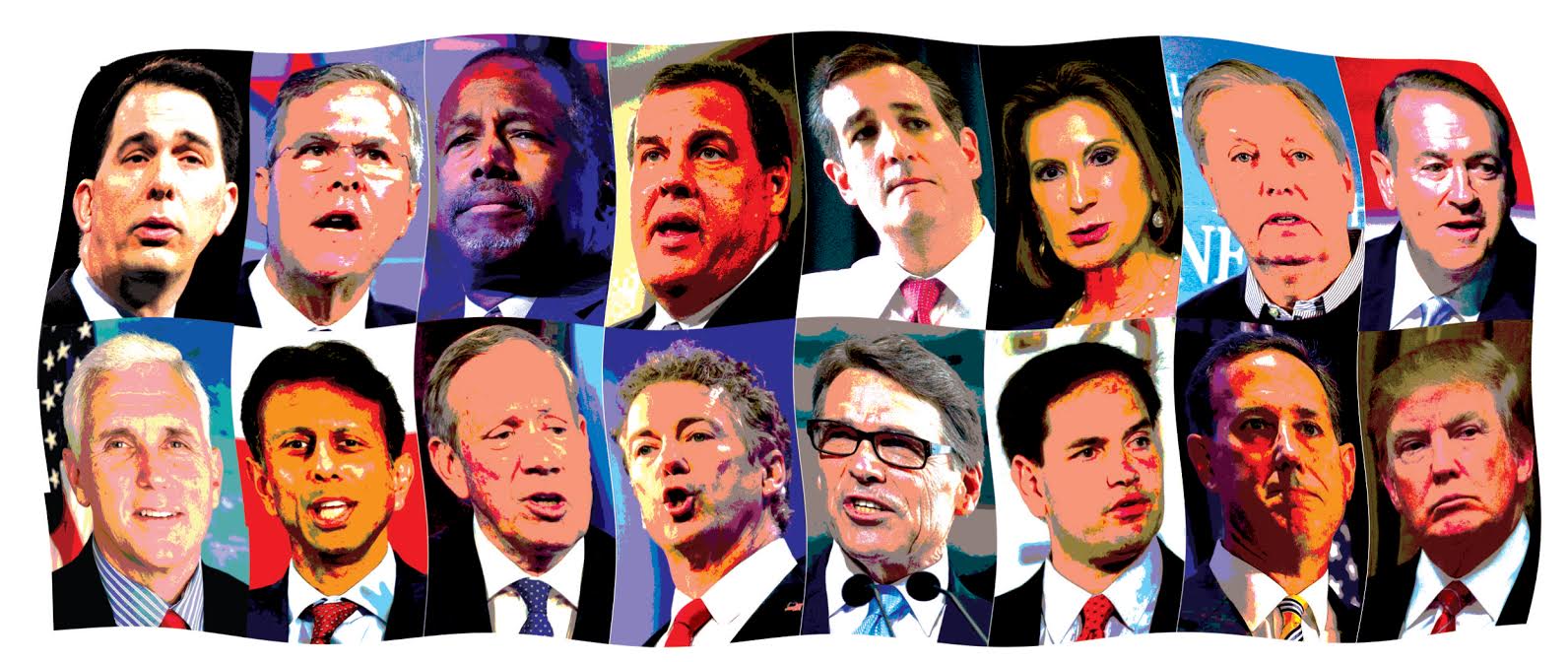 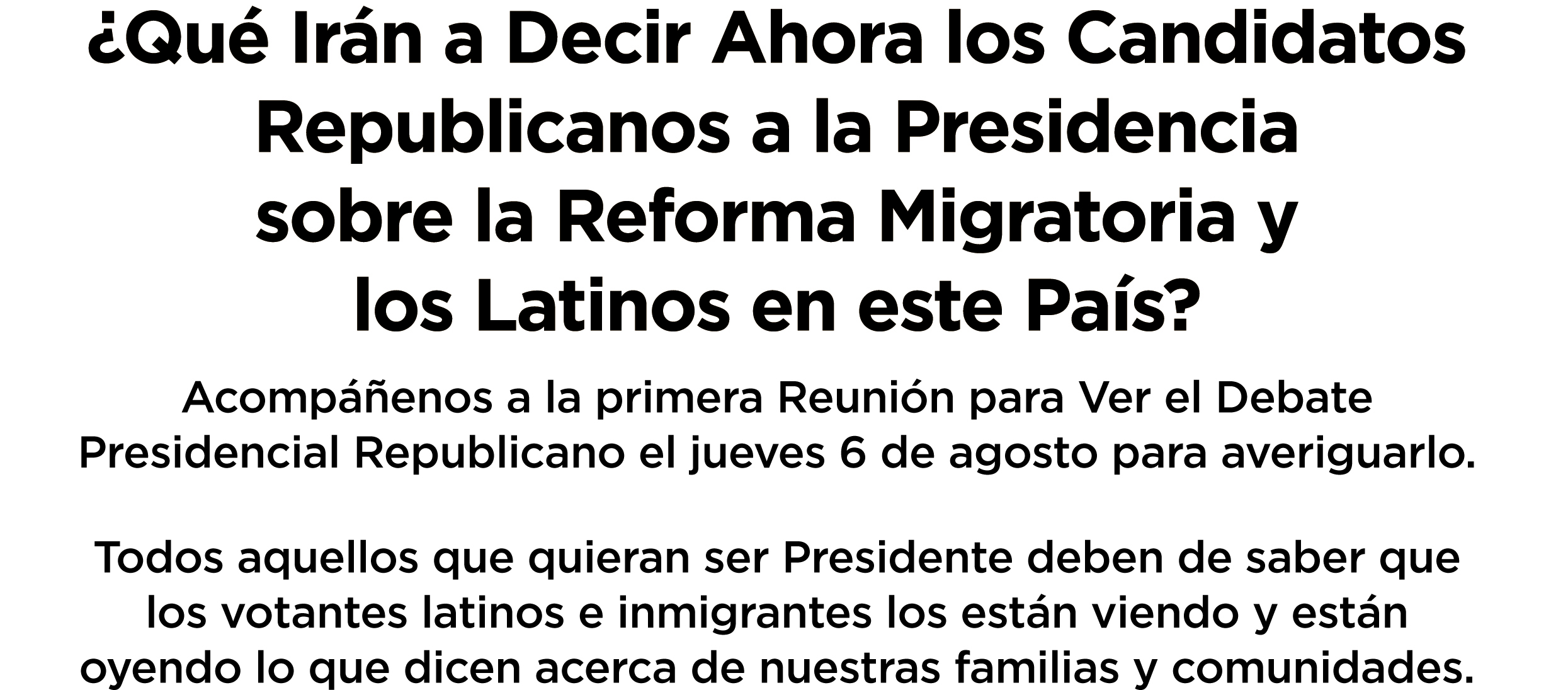 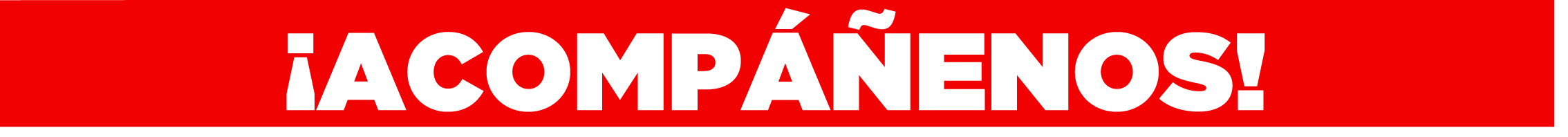 DÍA/HORA:UBICACIÓN:CONTACTO: